                                                                                                                                          Проект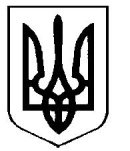 УкраїнаВерховинська селищна рада Верховинського району Івано-Франківської областівосьмого демократичного скликанняТридцять четверта сесія РІШЕННЯвід___________2024 року          			                                           селище Верховина№_________Про затвердження Угоди про співпрацю між муніципалітетом Радольфсгаузен, Німеччина,та Верховинською селищною радою, УкраїнаЗ метою розвитку партнерських відносин у сфері місцевого самоврядування, економічного розвитку та інноваційних рішень економічних проблем, підтримки Верховинської селищної ради на гуманітарному рівні, розвитку партнерських відносин у  культурній, спортивній, економічній, екологічній та інших сферах діяльності, відповідно до ст. 9 Закону України «Про співробітництво територіальних громад», керуючись п.33-1 ч.1 ст.26 Закону України «Про місцеве самоврядування в Україні», селищна рада                                                           ВИРІШИЛА: 1. Затвердити партнерську Угоду про співпрацю між муніципалітетом Радольфсгаузен, Німеччина, та Верховинською селищною радою, Україна (додається)         2. Уповноважити селищного голову укласти (підписати) Угоду про співпрацю між муніципалітетом Радольфсгаузен, Німеччина, та Верховинською селищною радою, Україна.3 Рішення набирає чинності з дня його прийняття та оприлюднення  на офіційному веб-сайті Верховинської селищної ради у мережі Інтернет.    	4. Контроль за виконанням рішення покласти на постійну комісію  мандатної, з питань  регламенту, депутатської діяльності та етики, захисту прав людини, законності та правопорядку.Селищний голова                                                      Василь Мицканюк            Секретар ради                                                            Петро Антіпов